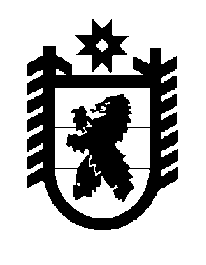 Российская Федерация Республика Карелия    ПРАВИТЕЛЬСТВО РЕСПУБЛИКИ КАРЕЛИЯРАСПОРЯЖЕНИЕ                                от  10 декабря 2015 года № 769р-Пг. Петрозаводск В целях реализации Федерального закона от 21 июля 2007 года                   № 185-ФЗ «О Фонде содействия реформированию жилищно-коммунального хозяйства», постановления Правительства Республики Карелия от                            23 апреля 2014 года № 129-П «О Региональной адресной программе                      по переселению граждан из аварийного жилищного фонда на 2014 - 2017 годы» Министерству финансов Республики Карелия в соответствии с абзацами третьим, пятым пункта 3 статьи 217 Бюджетного кодекса Российской Федерации, абзацем первым, пунктом 10 части 2 статьи 18 Закона Республики Карелия от 18 декабря 2014 года № 1851-ЗРК                         «О бюджете Республики Карелия на 2015 год и на плановый период 2016 и 2017 годов» обеспечить внесение изменений в сводную бюджетную роспись бюджета Республики Карелия, предусмотрев:1) уменьшение расходов на софинансирование мероприятий по переселению граждан из аварийного жилищного фонда в рамках подпрограммы «Создание условий для обеспечения доступным и комфортным жильем граждан в Республике Карелия» государственной программы Республики Карелия «Обеспечение доступным и комфортным жильем и жилищно-коммунальными услугами» на 2014 - 2020 годы на 2016 год по коду классификации расходов 811 0501 0519602 414 310 на 15 168 622,23   рубля (пятнадцать миллионов сто шестьдесят восемь тысяч шестьсот двадцать два рубля 23 копейки); 2) уменьшение расходов на софинансирование мероприятий по переселению граждан из аварийного жилищного фонда в рамках подпрограммы «Создание условий для обеспечения доступным и комфортным жильем граждан в Республике Карелия» государственной программы Республики Карелия «Обеспечение доступным и комфортным жильем и жилищно-коммунальными услугами» на 2014 - 2020 годы на 2016 год по коду классификации расходов 811 0501 0519602 522 251 на 28 091 210,55   рубля (двадцать восемь миллионов девяносто одна тысяча двести десять рублей 55 копеек);3) расходы на софинансирование мероприятий по переселению граждан из аварийного жилищного фонда в рамках подпрограммы «Создание условий для обеспечения доступным и комфортным жильем граждан в Республике Карелия» государственной программы Республики Карелия «Обеспечение доступным и комфортным жильем и жилищно-коммунальными услугами» на 2014 - 2020 годы на 2016 год по коду классификации расходов 811 0501 0519602 412 310 в размере  43 259 832,78 рубля (сорок три миллиона двести пятьдесят девять тысяч восемьсот тридцать два рубля 78 копеек);4) уменьшение расходов на мероприятия по переселению граждан из аварийного жилищного фонда в рамках подпрограммы «Создание условий для обеспечения доступным и комфортным жильем граждан в Республике Карелия» государственной программы Республики Карелия «Обеспечение доступным и комфортным жильем и жилищно-коммунальными                 услугами» на 2014 - 2020 годы на 2016 год по коду классификации расходов                            811 0501 0519502 522 251 на 51 082 930,81 рубля (пятьдесят один миллион восемьдесят две тысячи девятьсот тридцать рублей 81 копейка);5) уменьшение расходов на мероприятия по переселению граждан из аварийного жилищного фонда в рамках подпрограммы «Создание условий для обеспечения доступным и комфортным жильем граждан в Республике Карелия» государственной программы Республики Карелия «Обеспечение доступным и комфортным жильем и жилищно-коммунальными              услугами» на 2014 - 2020 годы на 2016 год по коду классификации расходов                               811 0501 0519502 414 310 на 43 480 786,73  рубля (сорок три миллиона  четыреста восемьдесят тысяч семьсот восемьдесят шесть рублей 73 копейки);6) расходы на мероприятия по переселению граждан из аварийного жилищного фонда в рамках подпрограммы «Создание условий для обеспечения доступным и комфортным жильем граждан в Республике Карелия» государственной программы Республики Карелия «Обеспечение доступным и комфортным жильем и жилищно-коммунальными услугами» на 2014 - 2020 годы на 2016 год по коду классификации расходов                         811 0501 0519502 412 310 в размере 94 563 717,54 рубля (девяносто четыре миллиона пятьсот шестьдесят три тысячи семьсот семнадцать рублей 54 копейки).           ГлаваРеспублики  Карелия                                                              А.П. Худилайнен